Załącznik 1 do Zarządzenia nr 7/2022/2023 Dyrektora Zespołu Szkół Ogólnokształcących w Zelowiez dnia 20.01.2023 r.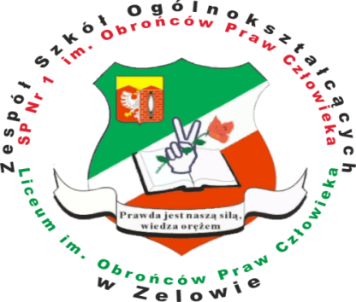 REGULAMIN                                                                                                              REKRUTACJI DO KLAS PIERWSZYCH                                                               LICEUM OGÓLNOKSZTAŁCĄCEGO                                                                       IM. OBROŃCÓW PRAW CZŁOWIEKA W ZELOWIEW roku szkolnym 2023/2024Podstawa prawna:Ustawa z dnia 7 września 1991 r. o systemie oświaty (Dz. U. z 2016 r. poz.1943,1954,1985, 2169 oraz z 2017 r. poz. 60)Ustawa z dnia 14 grudnia 2016 r. Prawo Oświatowe (Dz. U. z 2017 r. poz. 59,949,2203)Rozporządzenie MEN z dnia 16 marca 2017 r. w sprawie przeprowadzania postępowania rekrutacyjnego oraz postępowania uzupełniającego do publicznych przedszkoli, szkół 
i placówek (Dz. U. z 2017 r. poz. 610)Zarządzenie Łódzkiego Kuratora Oświaty  § 1Dyrektor Szkoły w porozumieniu z Radą Pedagogiczną powołuje szkolną komisję rekrutacyjną do klas pierwszych 4 –letniego liceum ogólnokształcącego i wyznacza jej przewodniczącego, określa jej zadania i sposób dokumentowania pracy w terminie wyznaczonym przez Kuratorium Oświaty w Łodzi.W skład komisji wchodzi:* przewodniczący - wicedyrektor*  2 członków - nauczyciele wybrani spośród nauczycieli pracujących w liceum.§ 2Liceum przeprowadza nabór do klas pierwszych, w których realizowane będą rozszerzone programy nauczania z przedmiotów: język polski, język angielski, matematyka, biologia, geografia, chemia, historia, fizyka, informatyka.W pierwszej kolejności przyjmowani są kandydaci, którzy są laureatami lub finalistami olimpiad oraz konkursów przedmiotowych.§ 3O przyjęciu do klasy pierwszej liceum decyduje łączna liczba punktów uzyskanych z:egzaminu ósmoklasisty, przy czym w skali procentowej wyniki z języka polskiego, matematyki, języka obcego nowożytnego mnoży się przez 0,3.Jako suma punktów pochodzących z przeliczania ocen na świadectwie ukończenia szkoły podstawowej z 3 przedmiotów wybranych przez ucznia do realizacji na poziomie rozszerzonym według poniższych zasad:- celujący -10 punktów,- bardzo dobry  - 9 punktów,- dobry - 8 punktów,- dostateczny - 7 punktów,- dopuszczający - 6 punktów,§ 4W przypadku osób zwolnionych z obowiązku przystępowania do egzaminu ósmoklasisty, przelicza się na punkty oceny z języka polskiego, matematyki, języka obcego nowożytnego wymienione na świadectwie ukończenia szkoły podstawowej, przy czym za uzyskanie z języka polskiego, matematyki, języka obcego nowożytnego oceny wyrażonej w stopniu:Celującym – przyznaje się  po 30 punktówBardzo dobrej  -  przyznaje się po 25 punktówDobrej  -  przyznaje się po 20 punktówDostatecznej  - przyznaje się po 15 punktówDopuszczającej  - przyznaje się po 10 punktów.W przypadku osób zwolnionych z obowiązku przystępowania do danego przedmiotu objętego egzaminem ósmoklasisty, na podstawie art. 44 zz ust.2 ustawy o systemie oświaty, oceny wymienione na świadectwie ukończenia szkoły podstawowej przelicza się na punkty- sposób określony w pkt. 1.§ 5Wykaz przedmiotów do klas z rozszerzonym programem:Humanistyczna:  język polski, język angielski, historia lub geografia,Biologiczno - medyczna: biologia, język angielski, chemia lub matematyka, Politechniczna:  matematyka, język angielski, fizyka lub geografia lub informatyka.§ 6Postępowanie rekrutacyjne prowadzi się zgodnie z harmonogramem zawartym 
w zarządzeniu Łódzkiego Kuratora Oświaty.Przewodniczący komisji organizuje rekrutację ze szczególnym uwzględnieniem:Terminu składania wniosku o przyjęcie do liceum zgodny z zarządzeniem Łódzkiego Kuratora Oświaty obowiązującym w danym roku szkolnym.Uzupełnionych dokumentów: wniosku o przyjęcie do liceum, świadectwa ukończenia szkoły podstawowej, zaświadczenia o wynikach egzaminu ósmoklasisty, o ile nie zostały złożone wcześniej.§ 7Szkolna komisja rekrutacyjna w szczególności: ustala listę kandydatów, których wnioski o przyjęcie zostały zweryfikowane, w tym listę kandydatów zwolnionych z postępowania kwalifikacyjnego na podstawie preferencji, o których mowa w § 2 pkt.2,przydziela ilość punktów, o których mowa w § 3 i § 4,ustala listę kandydatów zakwalifikowanych i przyjętych (w ilościach ustalonych 
z organem prowadzącym) oraz listy kandydatów niezakwalifikowanych 
i nieprzyjętych do liceum,sporządza protokoły postępowania kwalifikacyjnego, które są przechowywane 
w dokumentacji szkolnej.§ 8Dyrektor Szkoły ma bezpośredni wpływ na wyniki rekrutacji do liceum ogólnokształcącego oraz sprawuje nadzór nad działalnością szkolnej komisji.Dyrektor może dokonywać zmian w składzie komisji rekrutacyjnej, w tym osoby wyznaczonej na przewodniczącego komisji.§9Wszelkie zmiany w regulaminie wprowadza Dyrektor Szkoły po uzyskaniu opinii Rady Pedagogicznej.§ 10Od decyzji komisji rekrutacyjnej przysługuje odwołanie do Dyrektora szkoły złożone 
w formie pisemnej w sekretariacie szkoły w dniu ogłoszenia wyników.Dyrektor udziela ustnych wyjaśnień.Decyzja Dyrektora Szkoły jest ostateczna.§ 11Regulamin podlega ogłoszeniu na tablicy informacyjnej szkoły oraz na stronie internetowej szkoły.Regulamin wchodzi w życie z dniem podpisania.